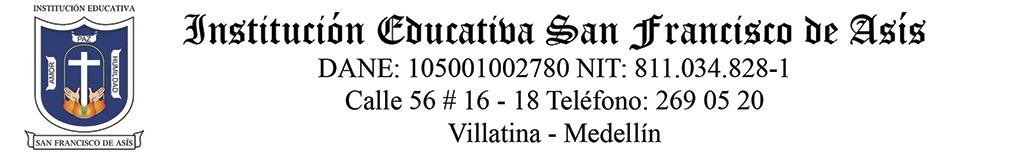 COMUNICADO 002Febrero 17 de 2021Señores Docentes:Les agradecemos compartir a los padres de familia, en los distintos grupos de whatsapp, correos electrónicos sitio web institucional y por los medios de comunicación acordes al contexto de los grados, la siguiente información de CARÁCTER URGENTE en atención al inicio del Modelo de Alternancia institucional 2021 se estará realizado la próxima semana, la primera fase de este proceso a través de  reuniones PRESENCIALES con padres de familia, Directores de grupo, profesional de Entorno protector y Directivos; Sobre Plan de Alternancia 2021. Se dará inicio a la Sensibilización, componentes pedagógicos, bioseguridad, acompañamiento y Firma consentimiento informado.Además se socializará el informe de gestión vigencia 2020 a toda la comunidad educativa que impacta la institución educativa San Francisco de Asís.Estas reuniones presenciales son de CARÁCTER OBLIGATORIO, puesto que el retorno progresivo y seguro a las aulas de clase del estudiante depende de la autorización que den los padres de familia. En el evento que el padre de familia no desee o su acudido este impedido por alguna situación de salud, debe asistir obligatoriamente para refrendar su decisión. Se les había informado que no es necesario recolectar el consentimiento informado de manera virtual, tampoco pedir que se imprima. En la institución se les entregara al momento de la reunión el documento para que sea firmado: La firma es original, no escaneada.Hora: De 6:00 a 12:20 y De 12:30 a 5:10 Según el siguiente horario 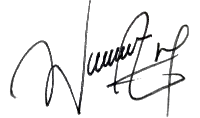 RECTOR IESFAREUNION PRESENCIAL DE PADRES DE FAMILIA  JORNADA AMREUNION PRESENCIAL DE PADRES DE FAMILIA  JORNADA AMREUNION PRESENCIAL DE PADRES DE FAMILIA  JORNADA AMREUNION PRESENCIAL DE PADRES DE FAMILIA  JORNADA AMREUNION PRESENCIAL DE PADRES DE FAMILIA  JORNADA AMHORASLUNES 22MARTES 23MIÉRCOLES 24JUEVES 256:00 A 8:0010°9°18°26°18:10 A 10:10T29°27°16°210:20 A 12:20T38°17°26°3REUNION PRESENCIAL DE PADRES DE FAMILIA  JORNADA PMREUNION PRESENCIAL DE PADRES DE FAMILIA  JORNADA PMREUNION PRESENCIAL DE PADRES DE FAMILIA  JORNADA PMREUNION PRESENCIAL DE PADRES DE FAMILIA  JORNADA PMREUNION PRESENCIAL DE PADRES DE FAMILIA  JORNADA PMHORASLUNES 22MARTES 23MIÉRCOLES 24JUEVES 2512:30 A 2:00 AM1°12°24°15°12:10 A 3:40 AM1°23°14°25°23:40 A 5:10 AM2°13°15°3